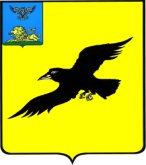 Б е л г о р о д с к а я   о б л а с т ьАДМИНИСТРАЦИЯ ГРАЙВОРОНСКОГО ГОРОДСКОГО ОКРУГАПОСТАНОВЛЕНИЕГрайворон«_18_ »  _декабря_  2020_ г.								№ __844__В связи с организационно-штатными изменениями 
в ОГБУЗ «Грайворонского ЦРБ» и в целях организованного проведения 
в Грайворонском городском округе очередного призыва граждан на военную службу п о с т а н о в л я ю:1.	Внести следующие изменения в постановление администрации Грайворонского городского округа от 08 сентября 2020 года № 576 
«О проведении призыва на военную службу граждан 1993-2002 годов рождения осенью 2020 года»:в основной и резервный составы врачебной медицинской комиссии Грайворонского городского округа, утвержденные в пункте 3 вышеназванного постановления:ввести в резервный состав призывной комиссии медицинскую сестру Емельяненко Ольгу Борисовну.2.	Опубликовать настоящее постановление в газете «Родной край» 
и сетевом издании «Родной край 31» (rodkray31.ru.), разместить 
на официальном сайте органов местного самоуправления Грайворонского городского округа (graivoron.ru).О внесении изменений 
в постановление администрации Грайворонского городского округа от 08 сентября 2020 года № 576Глава администрации Г.И. Бондарев